Common Mode Servo Board Test ProcedureTest PreparationEnter Name, Date, Revision, Board Serial Number and board to be tested: common mode board (CM), mode cleaner board (MC) or an acquisition light system board (ALS).Required Test and Ancillary Equipment1 - Common Mode Board D1003364 Tester1 - Tektronix AFG 3101 Signal Generator or equivalent1 - Tektronix TDS 210 Oscilloscope or equivalent1 – Fluke Multimeter or equivalent1 - HP 4395A Network analyzer (1Hz to 10MHz) or equivalent1 - Stanford Research Systems Signal Analyzer Model SR7851 - GPIB to Cat5 adapter1 - Cat5 cable1 – Laptop CPU using Windows operating system1 – Folder containing Test File Scripts2 - DC Power Supplies (Five Channels Required. Continuous Supply Voltages: +/- 24VDC, +/- 17VDC, and +5VDC)1 - 17VDC Power Cable1 - 24VDC Power Cable1 – 5VDC Power Cable (Banana Plug to Banana Plug Cable and Jumper)1 - custom cable adapting the DB9 Monitor port on the D0901781 front panel into three BNCs. ( Refer to Common Mode Board: DAQ, Number D040180 Rev E, Sheet 17 of 17 for DB9 pinout detail)3 – BNC Female to Female Adapters (Barrels)1 - BNC Tee Connector3 - BNC Female to Double Stacking Banana Plugs1 – BNC Male to Mini Grabber Test Leads Cable2 – 50 ohm BNC terminations4 – BNC Male to BNC Male CablesTable of ContentsTest Preparation.............................................................................................................................	1	Required Test and Ancillary Equipment……………………………………………………….	1Important Notes………………………………………………………………………………….	3Tests Part 1……………………………………………………………………………………….	4Power Board Voltage ……………………………………………………………..............	4Power Supplies Test……………………………………………………………………….	4Oscillations………………………………………………………………………………...	5Adjust DC Bias……………………………………………………………………………	6Signal Gain………………………………………………………………………………...	7Crossbar Switches…………………………………………………………………………	9Excitation A……………………………………………………………………………….	9Split………………………………………………………………………………………	10Latching………………………………………………………………………………….	10Excitation B………………………………………………………………………………	11Limiter……………………………………………………………………………………	11Gain Slider C…………………………………………………………………………….	12EPICS Readbacks………………………………………………………………………..	12Limit Indicator…………………………………………………………………………...	13Tests Part 2………………..…………………………………………………………………….	13	Important Notes…….…………………………………………………………………	13	Power Board Noise…….………………………………………………………………...	14	Monitor Channel Filtering…….…………………………………………………………	14	Adjustment Channel Filtering…….……………………………………………………...	15	Distortion……….……………………………………………………………………….	15	Noise Spectra…………………………………………………………………………….	15	Basic Transfer Functions…………………………………………………………………	16	Transfer Functions of Boost Gain Stages………….…………………………………….	17	Transfer Functions of DAQ Channels…………..……………………………………….	17Tests Part 3…………………………………………………………………………………….	18	High Frequency Transfer Function………..……………………………………………18Picture 1 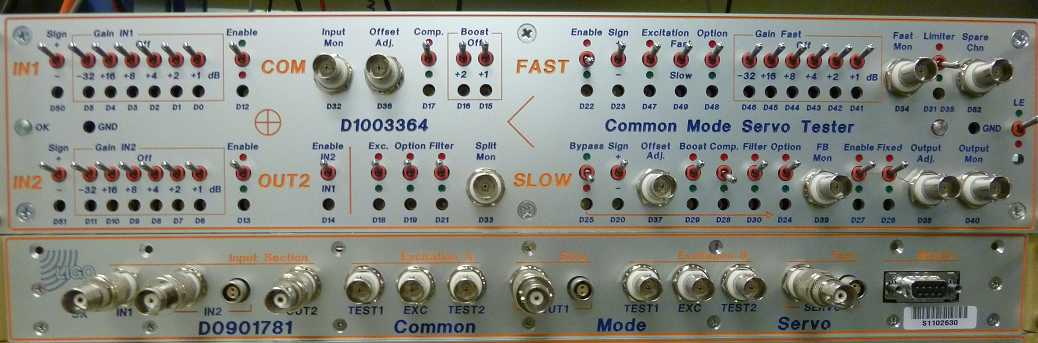 Front of D0901781 Common Mode Servo and D1003364 Common Mode Servo Tester in default configuration.Tests Part 1.Power Board Voltage (Low Noise Power Circuit Board Assembly D0901846)Connect +/-17VDC and +/- 24VDC to the Common Mode Servo and +5VDC to the Common Mode Servo Tester.Turn ON Power Supplies.On the Low Noise Power Circuit Board Assembly, Connect the positive multimeter test lead to the following test points and Connect the negative multimeter test lead to GRD. Record the observed voltages in the data boxes below. Turn Off Power Supplies.** Correct voltage indications are: TP14 ~3VDC and front panel OK light lit.Power SuppliesTurn OFF Power Supplies. Connect 50 pin Control cables 1 and 2 to corresponding Control Mode Servo Tester and Common Mode Servo jacks.Turn ON Power Supplies.  Check current draw from the ±17V power supply is between 0.3A and 0.6A. On the front panel of Power Supplies, Observe and Record the amperage displayed.OscillationsConnect oscilloscope and Set oscilloscope coupling to AC Coupling. Connect oscilloscope probe to the following outputs. Ensure no oscillating wave forms are observed. Place checkmark in corresponding box below each output.Adjust DC Bias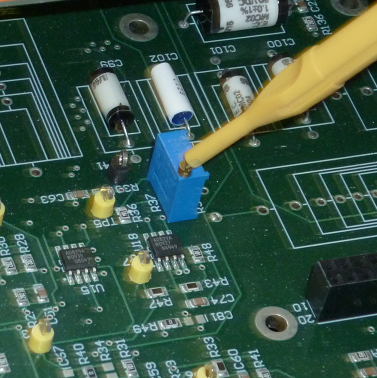 Set Oscilloscope coupling to DC Coupling. Connect Input Mon (D32) and Offset Adj. (D36) to the oscilloscope.  Ground IN1 using a BNC 50 ohm termination. Adjust DC bias (R54) for zero volts observed at Input Mon (D32) ensure D32 remains zero when D36 is removed.  Connect FB Mon (D39) and Offset Adj. (D37) to oscilloscope. Adjust R137 to zero volts observed at FB Mon (D39) when D37 is removed. Connect OUT1 to oscilloscope.  Turn ON D15 (switch down).Adjust R54 for zero volts observed. Return D15 to default position. Turn ON D16 (switch down).Adjust R54 for zero volts observed. Turn ON D15 and D16.  Adjust R54 for zero volts observed at OUT1.  Return switches to default positions.Record observations below.Signal GainGain slider A (Gain IN1):Toggle switch D14 Down (IN1 position).Connect OUT2 to the oscilloscope.Connect Function Generator Output to Common Mode Servo IN1 jack.Set Function Generator to frequency 100Hz, Sine wave and an Amplitude of 1 Vpp.  Inject a 100Hz / 1Vpp Sine wave signal. Measure the voltage at 0dB (all switches in default position) and Record.Individually, Toggle each switch down (GND) and Record observed voltage.  After each voltage observation, Return the switch to default position.Continue to Toggle each switch, Record the observed voltage and Return each switch to default position.Return D14 to the default position.** Tolerance is + / - 1.059 V (+/-0.5dB).Gain slider B (Gain IN2):Toggle switch D13 down (D14 is in the default position IN2).Connect OUT2 to an oscilloscope.Set Function Generator to frequency 100Hz, Sine wave and an Amplitude of 1 Vpp.   Connect Function Generator Output to Common Mode Servo IN2 jack.Inject a 100Hz / 1Vpp Sine wave signal into IN2.Measure the voltage at 0dB (all switches in default position) and Record.Toggle each switch individually Down (GND) and Record observed voltage.  Return the switch to default position.Continue to Toggle each switch, Record the observed voltage and Return each switch to default position.Return D13 to the default position.** Tolerance is + / - 1.059 V (+/-0.5dB).Crossbar switchesInject a 100Hz/1Vpp Sine wave to IN1. Individually, Toggle each Crossbar switches Down. Using an oscilloscope, Record the voltage states at OUT1 and OUT2. Voltage states are either ON or OFF.Inject a 100Hz/1Vpp Sine wave to IN2. Record the voltage states at OUT1 and OUT2 while toggling the switches Down. Voltages states are either ON or OFF.Excitation AInject a 100Hz/1Vpp Sine wave to IN1. Measure and Record the voltage at A:TEST1 and A:TEST2 while toggling the switches Down.   ** Tolerance is +/-0.5dB.Inject a 100Hz/1Vpp Sine wave to A:EXC. Measure  and Record the voltage at A:TEST2 and OUT1 while toggling the switches Down.  ** Tolerance is +/-0.5dB. (Red = MC)SplitInject a 100Hz/1Vpp Sine wave to IN1. Measure and Record the voltage at OUT1 and SERVO while toggling the switches Down.  ** Tolerance is +/-0.5dB.LatchingInject a 100Hz/1Vpp Sine wave to IN1. Toggle Down LE switch (P1/11 latch enable).  Measure and Record the voltage at SERVO.Toggle D12 Down (IN1 1 enable) and make sure the signal at the output stays on all the time.Return LE switch and D12 switch to default positions.Excitation BInject a 100Hz/1Vpp Sine wave to IN1. Measure the voltage at B:TEST1 and B:TEST2 while toggling the switches Down. Tolerance is +/-0.5dB.Inject a 100Hz/1Vpp Sine wave to B:EXC. Measure the voltage at OUT1 and SERVO while toggling the switches Down. Tolerance is +/-0.5dB.LimiterInject a 100Hz/10Vpp Sine wave to IN1. Measure the voltage at SERVO while toggling switch D31/35 UP (on the tester, red is on and green is off for this switch). The measured voltage should be within 25% of the nominal value.Gain slider CInject a 100Hz/1Vpp Sine wave to IN1. Measure the voltage at SERVO while toggling the switches Down. Tolerance is +/-0.5dB.EPICS ReadbacksInject a 1Hz/1Vpp Sine wave to IN1.  Observe analog outputs for a peak to peak value and Record the observed voltage.Inject a 100Hz/1Vpp Sine wave to IN1 and Record the observed voltage. **The voltage tolerance is 1 dB (6dB for D34) of the nominal value.(Red =  MC) (Green =  ALS)Limit indicatorInject a 0.1Hz/10Vpp Square wave to IN1.  Observe D35 Indicator Light (limit indicator) is ON and Record the observed voltage.  Compare with the nominal response; see Appendix A6.Inject a 100Hz Sine wave to IN1. Increase injected signal amplitude from 0.0V, in 0.1V steps, until D35 Indicator Light goes from high (ON) to low (OFF).  Record the observed voltage.Tests Part 2: SR785 Signal Analyzer TestsOn a Windows operating system laptop, Create and Save a file called TEST_DATA to C: drive. The path is C:\Test_DATA\. Save Test Scripts in TEST_DATA.  Connect an SR785 Signal Analyzer to the laptop with a GPIB to Cat5 adapter. From the DOS CMD window, Type cd..  , Enter,  Type cd..  ,Enter and Type cd TEST_DATA.  Type and Run 'setgpib.bat' and Enter the adapter's IP address (which should be labeled on the adapter). Reset the SR785's settings with 'resetSR785.bat'. If the SR785 resets when the script is run, the SR785 is properly connected to the PC.Power Board Noise (SR785PowerBoardNoise.bat)One pair of probes (MiniGrabbers) are required to check the noise levels at 140Hz on the low noise power board.In the DOS CMD window, Type SR785PowerBoardNoise.Read and Follow the On-Screen prompts for proper test equipment configuration and procedure.Record the collected On-Screen data in the boxes below.** Test values must be less than the values indicated in the table below.Monitor Channel Filtering (SR785MonitorTFs.bat)In the DOS CMD window, Type SR785MonitorTFsRead and Follow the On-Screen prompts for proper test equipment configuration and procedure.Measure test transfer functions at 100Hz to 1Hz on IN1 to the indicated monitor channels on the tester and Record the data in the table below.** Tolerances for Lowpass filtering are +/-1dB and +/-5deg from nominal.Return all Common Mode Servo Tester switches to the default position. Adjustment Channel Filtering (SR785AdjustmentTFs.bat)Type SR785AdjustmentTFsTest the transfer functions at 10kHz to 1Hz on the indicated adjustment channels on the tester to OUT1. Toggle Down D27 when testing D38. Verify filtering of at least -60dB at 100Hz for each channel and Record levels below in the boxes below.Return switch D27 to default position.Distortion (SR785DistortionMeasurement.bat)Type SR785DistortionMeasurementInject a 1kHz/1Vrms sine wave to IN1. Use a spectrum analyzer (SR785) to measure the harmonic components at SERVO; see Appendix A7. On the SR785, Press Marker to display THD level.  Repeat the measurement for IN2 (D13 on).  Record the measurements in the boxes below.Return D13 to the default position.Noise Spectra (SR785NoiseMeasurements.bat)Type resetSR785 and Allow the SR785 to reset.  Type SR785NoiseMeasurementsTerminate IN1 and IN2 using 50 ohm terminations. Measure the noise density at OUT1, OUT2 and SERVO.  Record the values at 100Hz, 1kHz, 10kHz and 100kHz in the table below. See Appendix A1 for typical examples.Basic Transfer Functions (SR785BasicTFs.bat)Type SR785BasicTFsSweep the frequency from 100kHz down to 1Hz with 100mV source amplitude and Measure the transfer function from IN1 to OUT1, from IN1 to SERVO and from IN2 to OUT2. Record the values at 10Hz, 100Hz, 1kHz, 10kHz and 100kHz in the table below.  See Appendix A2 for typical examples. ** Tolerances must be within 1dB and 5deg of nominal.  See Appendix A2 for typical examples.Transfer Functions of Boost Gain Stages (SR785BoostGainTFs.bat)Type SR785BoostGainTFsIt is also possible to measure these boost stages by using TP3, TP8, TP9, TP10 and TP11A. See Appendix A4 for typical examples.** Tolerances must be within 1dB and 5deg of nominal.Transfer Functions of DAQ Channels (SR785DAQTFs.bat)Type SR785DAQTFsMeasure the transfer function from SR785 CH1 A to D0901781 Monitor jack (DAQ channels). Sweep the frequency from 10kHz down to 1Hz at 1mV source amplitude. Record the values at 1Hz and 10kHz in the table below. See Appendix A5 for typical examples.** Tolerances must be within 1dB and 5deg of nominal.Tests Part 3: 4395A Network/Spectrum AnalyzerConnect the 4395A in a similar fashion to the SR785, with a GPIB to Cat5 adapter.High Frequency Transfer Function (AG4395AHighFreqTF.bat)Type AG4395AHighFreqTFUse a network analyzer to measure the transfer function from IN1 to SERVO. Sweep the frequency from 10MHz down to 10kHz with –20dBm source. To remove cable delays first measure the transfer function against a BNC barrel and use as a reference.  Record the displayed values at 100kHz, 300kHz and 1MHz in the table below.  Nominal values are given for CM. See Appendix A3 for typical examples.** Tolerances are within 1dB and 5deg of nominal.Test EngineerDatePassBoardBoard Serial NumberD040180 rev. E CM or ALS or MCIMPORTANT NOTES:  1. On the Common Mode Servo Tester (D1003364) front panel, all switches must be returned to default positions after each test and/or step, unless otherwise instructed.  2. The default position for most switches is UP, with the exception of switches D22, D25, D28, and D31, which are DOWN.The switch default positions are shown in Picture 1 below.NOTE:  Common Mode Servo ALS and MC Variants1. Unless otherwise marked, nominal values listed are for all boards. Where the ALS and/or MC boards vary from the CM board, those values will be green for ALS or red for MC.TP1TP2TP3TP4TP5TP6TP7TP8TP9TP10TP11TP12TP13+17V-17VGNDGND+5V-15V+24VGND-24VGND+15V+VREF-VREFPower supplyCurrentNominal+24V0.02-24V0.02+17V.45-17V.45OutputsOUT1OUT2SERVOA:TST1A:TST2B:TST1B:TST2CheckBoxOutputsD32
Input MonD33
Split MonD34
Fast MonD39Slow FB MonD40Output MonCheckBoxOutputsIMONFMONSMONCheckBoxZero D32 via R54.VDCZero D39 via R137.VDCZero OUT1 via R54 with D15 enabled.VDCZero OUT1 via R54 with D16 enabled.VDCZero OUT1 via R54 with both D15 and D16 enabled.VDCBinary input (Switch Setting)Measured VppNominal Vpp—(0dB)1D0 (1dB)1.12D1 (2dB)1.26D2 (4dB)1.59D3 (8dB)2.51D4 (16dB)6.31D3 & D4 (24dB)15.9D5 (-32dB)0.025D5 & D3 (-24dB)0.063D5 & D4 (-16dB)0.159D5 & D3 & D4 (-8dB)0.398Binary Input (slider gain)Measured VppNominal Vpp—1D6 (1dB)1.12D7 (2dB)1.26D8 (4dB)1.59D9 (8dB)2.51D10 (16dB)6.31D9 & D10 (24dB)15.9D11 (-32dB)0.025D11 & D9 (-24dB)0.063D11 & D10 (-16dB)0.159D11 & D9 & D10 (-8dB)0.398Binary inputOUT1NominalOUT2NominalSwitches in Default PositionsOnOffD12 (input 1 disabled)OffOffD13 (input 2 enabled)OnOffD14 (output switch)OnOnBinary inputOUT1NominalOUT2NominalSwitches in Default PositionsOffOnD12 (input 1 disabled)OffOnD13 (input 2 enabled)OnOnD14 (output switch)OffOffBinary inputA:TEST1Nominal VppA:TEST2Nominal VppSwitches in Default1.00-1.00Binary inputA:TEST2Nominal VppOUT1Nominal VppDefaultOffOffD18 (com exc enable)-0.100.10 / 0.50D18 & D19 (com option)-0.10OffBinary inputOUT1Nominal VppSERVONominal Vpp—-1.00-1.00Lift D22 (disable fast)-1.00OffD21 (common filter)-1.00-1.00D23 (fast polarity)-1.00+1.00D20 (slow polarity)1.00-1.00D24 (slow option)Off-1.00Lift D28 (slow comp)3.98 (phase offset)-1.00D29 (slow boost)4.12 (phase offset)-1.00D30 (slow filter)-1.00-1.00D25 (slow bypass)1.00-1.00D27 (slow offset enable)1.00 (change offset with slow offset D38)-1.00D27 and D26 (slow 5V offset)1.00 (5 V offset)-1.00SERVOVppCheckBinary inputB:TEST1Nominal VppB:TEST2Nominal Vpp—-1.001.00Lift D22OffOffD49 (fast/slow) and lift D22-1.001.00Binary inputOUT1Nominal VppSERVONominal Vpp—OffOffD47 (exc. enable)Off0.10D47 & D48 (fast option)OffOffD47 & D490.10OffD47, D49, & D24OffOffBinary inputMeasured VppNominal Vpp-20.0 VppD31 (fast limiter)6.6 VppBinary input (slider gain)Measured VppNominal Vpp—1D41 (1dB)1.12D42 (2dB)1.26D43 (4dB)1.59D44 (8dB)2.51D45 (16dB)6.31D44 & D45 (24dB)15.9D46 (-32dB)0.025D46 & D44 (-24dB)0.063D46 & D45 (-16dB)0.159D46 & D45 & D44 (-8dB)0.398EPICS readback1HzNominal Vpp100HzNominal VppD32 (input mon)-1.000.080D33 (split mon)-1.000.080D34 (fast mon)-0.4 / 7.5 / 7.50.80D39 (slow FB mon)1.00D40  (output mon)-1.00D35 Indicator Light CheckVoltageBinary inputMeasured [Vpp]Nominal [Vpp]—Approx.  6.0 VppImportant Notes:  1. Ensure all Common Mode Servo Tester switches are in the default position.  2.  Closely Read and follow all On-Screen prompts.TP12< [nV/√Hz]TP13< [nV/√Hz]TP11< [nV/√Hz]TP6< [nV/√Hz]20303030Boost #@1HzNominal@10HzNominal@100HzNominalInput Mon (D32)-0.1dB173deg-4.1dB129deg-22dB95degSplit Mon (D33)-0.1dB173deg-4.1dB129deg-22dB95degFast Mon (D34) (CM)-8.8dB150deg10.5dB5deg-2.5dB-79degD34 (MC/ALS)19.9dB-7deg15.9dB-51deg-2.0dB-85degFB Mon (D39)-0.1dB-7deg-4.1dB-51deg-22dB-85degOutput Mon (D40)-0.1dB173deg-4.1dB129deg-22dB95degOffset Adj.(D36)Offset Adj. (D37)Output Adj. (D38)IN1SERVOIN2SERVOTotal Harmonic Distortion (THD)<-70dB<-70dBFrequencyOUT1< [nV/√Hz]OUT2< [nV/√Hz]SERVO< [nV/√Hz]10Hz100Hz4030501kHz30304010kHz303040100kHz303040OUT1/IN1dBNom (CM MC ALS)degNom (CM MC ALS)1Hz0.0dB 14.0dB 0.0dB180deg 180deg 180deg10Hz0.0dB 14.0dB 0.0dB180deg 180deg 179deg100Hz0.0dB 14.0dB -0.2dB180deg 177deg 169deg1kHz0.0dB 13.0dB -7.0dB180deg 153deg 117deg10kHz0.0dB -0.2dB -26.0dB175deg 102deg 94deg100kHz-3.0dB -20.0dB -46.0dB130deg 86deg 85degSERVO/IN1dBNom (CM MC ALS)degNom (CM MC ALS)1Hz -28.3dB 0.0dB 0.0dB-23deg -180deg 180deg10Hz-1.9dB 0.0dB 0.0dB-127deg -180deg 180deg100Hz0.0dB 0.0dB 0.0dB-174deg -180deg 180deg1kHz0.0dB 0.0dB 0.0dB-180deg -180deg 180deg10kHz0.0dB 0.1dB 0.0dB89deg -177deg 89deg100kHz0.0dB 3.0dB 0.0dB81deg -170deg 81degOUT2/IN2dBNom (CM MC ALS)degNom (CM MC ALS)1Hz0.0dB 0.0dB 0.0dB180deg 180deg 180deg10Hz0.0dB 0.0dB 0.0dB180deg 180deg 180deg100Hz0.0dB 0.0dB 0.0dB180deg 180deg 180deg1kHz0.0dB 0.0dB 0.0dB180deg 180deg 180deg10kHz0.0dB 0.0dB 0.0dB180deg 180deg 180deg100kHz0.0dB 0.0dB 0.0dB177deg 177deg 177degNote: 1. Switch D5 must be Down (low) for all measurements.            2. All other switches are in default unless prompted otherwiseBoost #@10HzNom@100HzNom@1kHzNomCommon Comp. (D17)39.7dB-14deg31.4dB-67deg12.3dB-74deg1. (D15)26.3dB-1deg26.3dB-5deg23.4dB-42deg2. (D16)26.3dB-1deg26.3dB-5deg23.4dB-42deg3. (D15+D16)23.5dB-2deg23.1dB-17deg12.9dB-61degLift D28(slow comp)31.3dB-68deg11.9dB-88deg-8.1dB-90degD29 (slow boost)31.4dB-67deg12.3dB-74deg0.6dB-22degFrequency1HzNominal10kHzNominalIMON26dB, 0deg26dB, 0degFMON–dB, –deg46dB, -180degSMON-26dB, 0deg26dB, -12degFrequencySERVO/IN1 [dB]NominalSERVO/IN1 [deg]Nominal100kHz0dB170deg300kHz0dB150deg1MHz2dB75deg